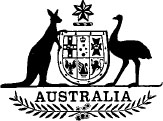 Income Tax Assessment Amendment Act (No. 2) 1985No. 174 of 1985An Act to amend the law relating to income tax[Assented to 16 December 1985]BE IT ENACTED by the Queen, and the Senate and the House of Representatives of the Commonwealth of Australia, as follows:Short title, &c.1. (1) This Act may be cited as the Income Tax Assessment Amendment Act (No. 2) 1985.(2) The Income Tax Assessment Act 19361 is in this Act referred to as the Principal Act.Commencement2. This Act shall come into operation immediately after the amendments made to section 75b of the Income Tax Assessment Act 1936 by the Taxation Laws Amendment Act (No. 4) 1985 come into operation.Deduction of expenditure on conserving or conveying water3. (1) Section 75b of the Principal Act is amended—(a) by omitting from sub-section (3b) “one-fifth” and substituting “one-third”; and(b) by omitting from sub-section (3b) “4” and substituting “2”.(2) The amendments made by sub-section (1) apply to expenditure incurred on or after 20 September 1985.NOTE1. No. 27, 1936, as amended. For previous amendments, see No. 88, 1936; No. 5, 1937; No. 46, 1938; No. 30, 1939; Nos. 17 and 65, 1940; Nos. 58 and 69, 1941; Nos. 22 and 50, 1942; No. 10, 1943; Nos. 3 and 28, 1944; Nos. 4 and 37, 1945; No. 6, 1946; Nos. 11 and 63, 1947; No. 44, 1948; No. 66, 1949; No. 48, 1950; No. 44, 1951; Nos. 4, 28 and 90, 1952; Nos. 1, 28, 45 and 81, 1953; No. 43, 1954; Nos. 18 and 62, 1955; Nos. 25, 30 and 101, 1956; Nos. 39 and 65, 1957; No. 55, 1958; Nos. 12, 70 and 85, 1959; Nos. 17, 18, 58 and 108, 1960; Nos. 17, 27 and 94, 1961; Nos. 39 and 98, 1962; Nos. 34 and 69, 1963; Nos. 46, 68, 110 and 115, 1964; Nos. 33, 103 and 143, 1965; Nos. 50 and 83, 1966; Nos. 19, 38, 76 and 85, 1967; Nos. 4, 60, 70, 87 and 148, 1968; Nos. 18, 93 and 101, 1969; No. 87, 1970; Nos. 6, 54 and 93, 1971; Nos. 5, 46, 47, 65 and 85, 1972; Nos. 51, 52, 53, 164 and 165, 1973; No. 216, 1973 (as amended by No. 20, 1974); Nos. 26 and 126, 1974; Nos. 80 and 117, 1975; Nos. 50, 53, 56, 98, 143, 165 and 205, 1976; Nos. 57, 126 and 127, 1977; Nos. 36, 57, 87, 90, 123, 171 and 172, 1978; Nos. 12, 19, 27, 43, 62, 146, 147 and 149, 1979; Nos. 19, 24, 57, 58, 124, 133, 134 and 159, 1980; Nos. 61, 92, 108, 109, 110, 111, 154 and 175, 1981; Nos. 29, 38, 39, 76, 80, 106 and 123, 1982; Nos. 14, 25, 39, 49, 51, 54 and 103, 1983; Nos. 14, 42, 47, 63, 76, 115, 124, 165 and 174, 1984; No. 123, 1984 (as amended by No. 65, 1985); and Nos. 47, 49, 104 and 123, 1985.[Minister’s second reading speech made in—House of Representatives on 29 November 1985Senate on 3 December 1985]